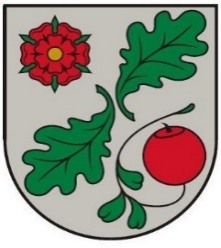                           PĀRGAUJAS NOVADA PAŠVALDĪBA			Reģistrācijas Nr. 90009116276			„Iktes”, Stalbe, Stalbes pagasts, Pārgaujas novads, LV - 4151		              Tālrunis 64134426, fakss 64127833                                           e-pasts: pargaujasnovads@pargaujasnovads.lvApstiprināts ar Pārgaujas novada domes2011.gada 21.aprīļa domes lēmumu (protokols Nr.5, 22. §)Grozījumi izdarīti ar Pārgaujas novada domes2019.gada 20.jūnija lēmumu Nr.90(protokols Nr.7, 7. §) PĀRGAUJAS NOVADA DOMES DEPUTĀTU UN PAŠVALDĪBAS DARBINIEKU ĒTIKAS KODEKSS Izdots saskaņā ar Valsts pārvaldes iekārtas likuma 72.panta pirmās daļas 2.punktu, 73.panta pirmās daļas 4.punktulikuma “Par pašvaldībām” 41.panta 2.punktuI Vispārīgie jautājumi1.1. Pārgaujas novada domes deputātu un pašvaldības darbinieku Ētikas kodeksa (turpmāk tekstā Ētikas kodekss) mērķis ir noteikt Pārgaujas novada domes deputātu (turpmāk tekstā Deputāti) un pašvaldības administrācijas (izpilddirektors, struktūrvienības, nodaļas, kā arī Pārgaujas novada domes pakļautībā izveidotas iestādes, kas pilda pašvaldības funkcijas) darbinieku (turpmāk tekstā Darbinieki) profesionālās ētikas pamatprincipus un uzvedības standartus, kas jāievēro attieksmē pret darbu, savstarpējā saskarsmē, kā arī attiecībās ar sabiedrību un citām institūcijām.1.2. Ētikas kodeksa uzdevums ir veicināt Deputātu un Darbinieku morālo pamatsaistību apzināšanos, likumīgu un godprātīgu darbību sabiedrības interesēs, veidot kritērijus, kas palīdzētu apzināties rīcības un seku kopsakarības.1.3. Ētikas kodekss ir darba organizācijas sastāvdaļa, kas vienlīdz saistošs visiem Deputātiem un Darbiniekiem.1.4. Situācijās, kas nav minētas Ētikas kodeksā, Deputāti un Darbinieki rīkojas saskaņā ar sabiedrībā pieņemtajām vispārējām uzvedības normām.Deputāti un Darbinieki nepieļauj nonākšanu interešu konflikta situācijā un laikus informē par personiskām interesēm vai citiem apstākļiem, kas var radīt personīgu ieinteresētību un traucēt godprātīgai pienākumu veikšanai un lēmumu pieņemšanai. Par iespējamo interešu konflikta situāciju iesniedzams  brīvas formas iesniegums. Pēc šādas informācijas saņemšanas Darbinieka funkcijas tiek uzdotas citam darbiniekam, saskaņā ar noteikto aizvietošanas kārtību, vai Darbinieks/ Deputāts atturas no konkrētā lēmuma pieņemšanas. Lai saņemtu likumā “Par interešu konflikta novēršanu valsts amatpersonu darbībā” noteiktajā kārtībā amatu savienošanas atļauju, Darbinieks/Deputāts amatpersonai (institūcijai), kas ieceļ, ievēlē vai apstiprina Darbinieku valsts amatpersonas amatā, iesniedz brīvas formas iesniegumu, norādot amatu nosaukumus, kuru savienošanai Darbinieks/Deputāts lūdz atļauju, un pievieno iesniegumam savienojamo amatu aprakstus.Darbiniekam/Deputātam, kam izdota amatu savienošanas atļauja, ir pienākums,  informēt amatpersonu (institūciju), vai nav mainījušies tiesiskie un faktiskie apstākļi, kādi pastāvēja amatu savienošanas atļaujas izsniegšanas brīdī, un vai amatu savienošana joprojām nerada interešu konfliktu, nav pretrunā ar Darbiniekam/Deputātam saistošām ētikas normām un nekaitē Darbinieka/Deputāta pienākumu pildīšanai;Darbinieks/Deputāts saskaņā ar noteikto kārtību informē (ceļ trauksmi) par iespējamiem pārkāpumiem, kurus novēro, pildot pienākumus, kā arī cieņpilni izturas pret darbiniekiem, kas ceļ trauksmi.Darbinieks/Deputāts savos izteikumos ir lojāls Pašvaldībai un sabiedrībai. Darbinieks/Deputāts ar savu attieksmi, vārdiem un uzvedību ir atbildīgs par Pašvaldības tēlu un reputāciju sabiedrībā.(Ar grozījumiem, kas izdarīti pamatojoties uz 20.06.2019 domes lēmumu Nr.90 (protokols Nr.7, 7. §).II Darbinieku profesionālās ētikas pamatprincipi2.1. Darbinieka rīcībai jāsaskan ar vispārējām ētikas vērtībām un principiem, atbilstoši LR spēkā esošo normatīvo aktu prasībām, tādiem kā profesionālismam, atbildīgumam,  taisnīgumam un godprātībai, objektivitātei un neatkarībai, konfidencialitātei u.tml. Darbinieks, pildot savus amata pienākumus un savas kompetences ietvaros pieņemot lēmumus, izmanto savas zināšanas, prasmes, iemaņas un darba pieredzi, lai sasniegtu profesionāli augstus rezultātus: objektīvi un taisnīgi, ievērojot personu vienlīdzību likuma priekšā, aizstāv savu viedokli; balstās uz pārbaudītu informāciju un objektīviem faktiem, to godīgu interpretāciju un argumentāciju, neizrādot labvēlību vai sniedzot nepamatotas privilēģijas kādai no personām; regulāri papildina savas profesionālās zināšanas; ir paškritisks – ja kļūdījies, atzīst savas kļūdas, cenšas tās labot, atvainojas par neētisku rīcību, ja tādu pieļāvis;  neizmanto savas amata priekšrocības un varu personīgā labuma gūšanai sev vai citai personai, norobežojas no personīgajām interesēm, atsevišķu personu un šauru ekonomisko grupu interesēm, kuras ir pretrunā ar vietējo iedzīvotāju kopīgo labumu; mērķtiecīgi izrāda pašiniciatīvu un izsaka priekšlikumus pašvaldības darba pilnveidošanai; ir atbildīgs par savu darbību, sniegto informāciju, tās saturu un izmantošanu, konfidencialitātes ievērošanu; neatbalsta prettiesisku rīcību, nepieļauj šādas rīcības slēpšanu, uztur pastāvīgu un atklātu saikni ar iedzīvotājiem; tiekoties ar pašvaldības iedzīvotājiem un izmantojot plašsaziņas līdzekļu iespējas, pauž informāciju pašvaldības interesēs;neizmanto iegūto konfidenciālo informāciju savās privātajās vai citu personu privātajās interesēs, neizpauž to prettiesiskā veidā, neizmanto mērķiem, kas nav saistīti ar amata pienākumu vai konkrētu darba uzdevumu pildīšanu;nepieļauj interešu konflikta rašanos;atsakās no pienākumu veikšanas vai amatpersonas amata savienošanas gadījumos, kad ētisku apsvērumu dēļ varētu tikt apšaubīta darbības objektivitāte un neitralitāte;amatpersonas interešu konflikta fakta konstatēšanas gadījumā nekavējoties rīkojas, lai novērstu šī konflikta rašanās cēloņus;pašvaldības īpašumu un telpas izmanto vienīgi darba pienākumu un ar to saistītu uzdevumu pildīšanai.III Deputātu profesionālās ētikas pamatprincipi3.1. Deputāta rīcībai jāsaskan ar vispārējām ētikas normām, atbilstoši LR spēkā esošo normatīvo aktu prasībām, tādiem principiem kā taisnīgums un godprātība, objektivitāte un neatkarība, profesionālisms, atbildīgums, konfidencialitāte u.tml. Deputāts, pildot savus pienākumus gan ārpus šo pienākumu pildīšanas, pieņemot lēmumus, izmanto savas zināšanas, prasmes, iemaņas un darba pieredzi, lai sasniegtu profesionāli augstus rezultātus: objektīvi un taisnīgi, ievērojot personu vienlīdzību likuma priekšā, aizstāv savu viedokli, bet publiski pauž vairākuma viedokli kā galīgo lēmumu; balstās uz pārbaudītu informāciju un objektīviem faktiem, to godīgu interpretāciju un argumentāciju, neizrādot labvēlību vai sniedzot nepamatotas privilēģijas kādai no personām; ir paškritisks – ja kļūdījies, atzīst savas kļūdas, cenšas tās labot, atvainojas par neētisku rīcību, ja tādu pieļāvis;  neizmanto varu personīgā labuma gūšanai sev vai citai personai, norobežojas no personīgajām interesēm, atsevišķu personu un šauru ekonomisko grupu interesēm, kuras ir pretrunā ar vietējās sabiedrības kopīgo labumu; mērķtiecīgi izrāda pašiniciatīvu un izsaka priekšlikumus pašvaldības darba pilnveidošanai; ir atbildīgs par savu darbību, sniegto informāciju, tās saturu un izmantošanu, konfidencialitātes ievērošanu; neatbalsta prettiesisku rīcību, nepieļauj šādas rīcības slēpšanu, uztur pastāvīgu un atklātu saikni ar iedzīvotājiem; tiekoties ar pašvaldības iedzīvotājiem un izmantojot plašsaziņas līdzekļu iespējas, pauž informāciju domes un pašvaldības interesēs; nepieļauj interešu konflikta rašanos;atsakās no pienākumu veikšanas vai amatpersonas amata savienošanas gadījumos, kad ētisku apsvērumu dēļ varētu tikt apšaubīta darbības objektivitāte un neitralitāte;amatpersonas interešu konflikta fakta konstatēšanas gadījumā nekavējoties rīkojas, lai novērstu šī konflikta rašanās cēloņus.IV Deputāta un Darbinieka uzvedības pamatprincipi Saskarsmē ar iedzīvotājiem, valsts un pašvaldību amatpersonām, kā arī citām personām Deputāts un Darbinieks izturas ar cieņu, apzinoties savas tiesības un pienākumus, respektējot citu uzskatus un intereses. Publiski Deputāts un Darbinieks pauž domes vai pašvaldības kopējo viedokli, lai arī paša viedoklis no tā ir atšķirīgs, nekritizē kolēģu izteicienus, uzvedību vai viedokli.Deputāts un Darbinieks: jebkurā situācijā ir laipns un pieklājīgs, nelieto aizskarošus, apvainojošus izteicienus, neaizskar personas godu un nepazemo viņu, neizturas ciniski pret viņa vēlmēm un vajadzībām, uzskatiem un pārliecību; sēdēs, sarunās vai tikšanās reizēs ar iedzīvotājiem nepārtrauc runātāju, sagaida jautājumu un tikai tad sniedz atbildi, noklausās atbildi un tikai tad uzdod nākošo jautājumu; izvairās no augstprātīgas un autoritāras rīcības, uzklausa citu viedokli, izvērtē iespējas to izmantot sabiedrības interesēs, ievēro demokrātijas normas un koleģialitātes principus; kopj savu runas un valsts valodas prasmi, nelieto tādus izteikumus un neatbalsta tādu rīcību, ko var uztvert kā aicinājumu uz pretlikumīgu rīcību, nekliedz, nepaceļ balsi, nerunā reizē ar sarunas biedru, pārtrauc savu sakāmo, ja sāk runāt domes vai komitejas priekšsēdētājs, sarunas vadītājs, nodaļas vadītājs u.tml.; sēdes, sarunas, nodaļas sapulces laikā atslēdz mobilo telefonu un nerunā pa to; tiesīgs atstāt sēdes, sarunas vai sapulces telpu vienīgi ar tā vadītāja atļauju; izvairās publiski vai, atstāstot sarunas saturu citai personai, izvairās izteikt negatīvu, nievājošu viedokli vai nepārbaudītu informāciju; izvērtē ikvienu ielūgumu vai viesmīlības piedāvājumu, kas saņemts, pildot amata pienākumus, ņemot vērā to, kāds labums no šādu ielūgumu pieņemšanas ir pašvaldībai un vai tas nav saistīts ar ieinteresētību panākt kādu labvēlību; neietekmē citus Darbiniekus, lai nodibinātu kontaktus personīgi izdevīgiem darījumiem. Darbinieks publiski pauž savu viedokli vienīgi savas amata kompetences robežās.Pildīt amata pienākumus Darbinieks ierodas darba videi piemērotā apģērbā un pienācīgā izskatā.Ienākot kolēģa darba kabinetā, Darbinieks nogaida, kad kolēģis beidz iesākto darbību (sarunu pa tālruni, sarunu ar citu kolēģi, kurš atrodas šai kabinetā u.tml.), un tikai pēc tam uzsāk risināt plānoto jautājumu.  Ārpus darba laika Darbinieks un ārpus pienākumu pildīšanas Deputāts izvēlas tādu uzvedības stilu, kas sabiedrībā nerada šaubas par inteliģenci un morāli.Deputātam, pieņemot lēmumu, ņemt vērā visas vietējās sabiedrības intereses, ne tikai tās, kuras aizstāv priekšlikuma iesniedzējs.V Ētikas kodeksa normu pārkāpumu izskatīšanaPar Ētikas kodeksa normu ievērošanu atbildīgs katrs Deputāts vai Darbinieks, kā arī iestādes, struktūrvienības, nodaļas vai citas institūcijas vadītājs.Sūdzības un iesniegumus par Deputātu Ētikas kodeksa un sabiedrībā pieņemto uzvedības normu pārkāpumiem izskata dome.Pārgaujas novada dome izveido Ētikas komisiju, kura izskata sūdzības un iesniegumus par Darbinieka pieļautajiem Ētikas kodeksa un sabiedrībā pieņemto uzvedības normu pārkāpumiem.Ētikas komisija izstrādā tās nolikumu, kuru apstiprina domes priekšsēdētājs.VI. Noslēguma jautājumi6.1. Svītrots. (Ar grozījumiem, kas izdarīti pamatojoties uz 20.06.2019 domes lēmumu Nr.90 (protokols Nr.7, 7. §).6.2. Svītrots. (Ar grozījumiem, kas izdarīti pamatojoties uz 20.06.2019 domes lēmumu Nr.90 (protokols Nr.7, 7. §).6.3. Ētikas kodekss ir ievietots pašvaldības internetvietnē, un tas ir brīvi pieejams katram Deputātam, Darbiniekam un iedzīvotājiem”. 6.4. Personāla speciālists Darbiniekus iepazīstina ar Ētikas kodeksu un Darbinieks  ar parakstu apliecina, ka ievēros tā norādes. Domes priekšsēdētājs Hardijs VENTS